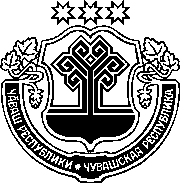 ЗАКОНЧУВАШСКОЙ РЕСПУБЛИКИО ВНЕСЕНИИ ИЗМЕНЕНИЯВ СТАТЬЮ 3 ЗАКОНА ЧУВАШСКОЙ РЕСПУБЛИКИ 
"О ПРОВЕДЕНИИ ОЦЕНКИ РЕГУЛИРУЮЩЕГОВОЗДЕЙСТВИЯ ПРОЕКТОВ НОРМАТИВНЫХ ПРАВОВЫХ АКТОВ ЧУВАШСКОЙ РЕСПУБЛИКИ И ЭКСПЕРТИЗЫ НОРМАТИВНЫХ ПРАВОВЫХ АКТОВ ЧУВАШСКОЙ РЕСПУБЛИКИ"ПринятГосударственным СоветомЧувашской Республики30 мая 2019 годаСтатья 1Внести в часть 2 статьи 3 Закона Чувашской Республики от 4 марта 2016 года № 4 "О проведении оценки регулирующего воздействия проектов нормативных правовых актов Чувашской Республики и экспертизы нормативных правовых актов Чувашской Республики" (Собрание законодательства Чувашской Республики, 2016, № 3) изменение, дополнив абзацами следующего содержания:"проектов нормативных правовых актов Чувашской Республики:устанавливающих, изменяющих, отменяющих подлежащие государственному регулированию цены (тарифы) на продукцию (товары, услуги), торговые надбавки (наценки) к таким ценам (тарифам) в соответствии 
с федеральными законами, определяющими порядок ценообразования 
в области регулируемых цен (тарифов) на продукцию (товары, услуги), торговых надбавок (наценок) к таким ценам (тарифам);разработанных в целях ликвидации чрезвычайных ситуаций природного и техногенного характера на период действия режимов чрезвычайных ситуаций.".Статья 2Настоящий Закон вступает в силу по истечении десяти дней после дня его официального опубликования.г. Чебоксары4 июня 2019 года№ 45ГлаваЧувашской РеспубликиМ. Игнатьев